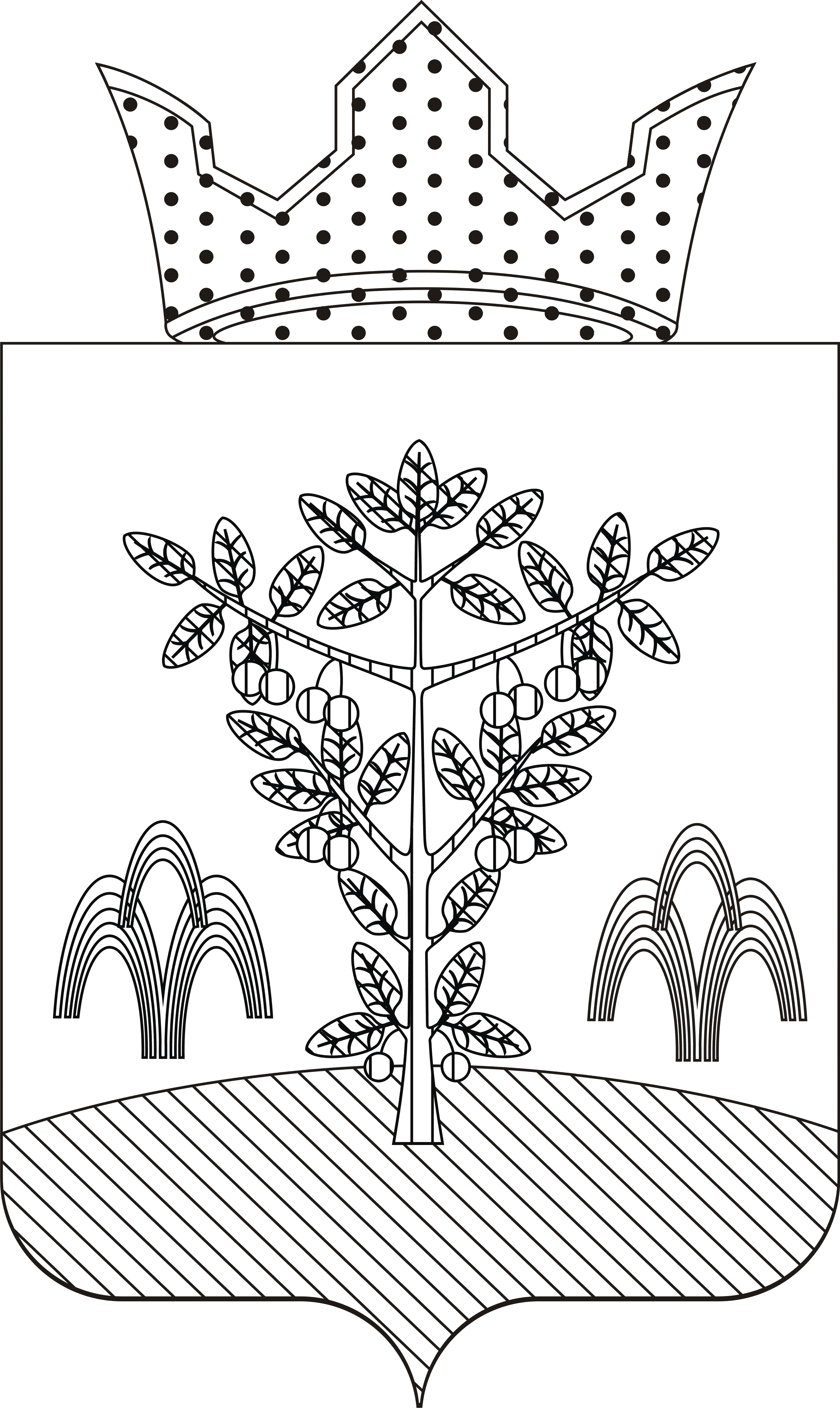 АДМИНИСТРАЦИЯ ГРЕМЯЧИНСКОГО СЕЛЬСКОГО ПОСЕЛЕНИЯ
ОСИНСКОГО РАЙОНА ПЕРМСКОГО КРАЯП О С Т А Н О В Л Е Н И Е18.11.2014                                                                                              №136   О внесении изменений  и дополнений вПеречень муниципальных услуг,предоставляемых администрациейГремячинского сельского поселения, утвержденный постановлениемадминистрации Гремячинскогосельского поселения от 01.10.2014 №119 	В соответствии с Федеральными законами от 06.10.2003 №131-ФЗ «Об общих принципах организации местного самоуправления в Российской Федерации», от 27.07.2010 №210-ФЗ «О предоставлении государственных и муниципальных услуг», Уставом Гремячинского сельского поселенияАдминистрация Гремячинского сельского поселения ПОСТАНОВЛЯЕТ:1. Внести в Перечень муниципальных услуг, предоставляемых администрацией Гремячинского сельского поселения, утвержденный администрацией Гремячинского сельского поселения от 01.10.2014 №119 следующие изменения:1.1. в разделе «Муниципальные услуги, требующие осуществления межведомственного взаимодействия»:1.1.1.  в пункте 4 «Предоставление жилых помещений  муниципального жилищного фонда непригодными для проживания» слова «муниципального жилищного фонда» исключить.1.2. в разделе «Муниципальные услуги, не требующие осуществления межведомственного взаимодействия»:1.2.1. пункт 1 «Исполнение копий документов на основе архивной информации» заменить на «Выдача архивных копий, архивных выписок по запросам юридических и физических лиц»;1.2.2. пункт 5 «Предоставление выписки из похозяйственной книги об учете личного подсобного хозяйства» заменить на «Выдача документов (единого жилищного документа, копии финансово-лицевого счета, выписки из домовой книги, карточки учета собственника жилого помещения, справок и иных документов)»;1.2.3. дополнить вышеуказанный раздел пунктом 6 следующей услугой «Предоставление архивных справок».2. Изложить Перечень муниципальных услуг, предоставляемых администрацией Гремячинского сельского поселения	, утвержденный администрацией Гремячинского сельского поселения от 01.10.2014 №119  в новой редакции согласно приложению.	3. Данное постановление обнародовать.    	4. Контроль за исполнением постановления оставляю за собой.     И.о. главы администрации                                                  Н.Г.Котельникова Приложениек постановлению администрацииГремячинского сельского поселения№136 от 18.11.2014ПЕРЕЧЕНЬмуниципальных услуг,  предоставляемых администрацией Гремячинского сельского поселения, утвержденный постановлением администрации Гремячинского сельского поселения от 01.10.2014 №119    № п/пНаименование муниципальной услугиМуниципальные услуги, предоставляемые администрацией Гремячинского сельского поселенияМуниципальные услуги, предоставляемые администрацией Гремячинского сельского поселенияМуниципальные услуги, требующие осуществления межведомственного взаимодействияМуниципальные услуги, требующие осуществления межведомственного взаимодействияАдминистрация Гремячинского сельского поселенияАдминистрация Гремячинского сельского поселения1.Приём заявлений, документов в целях постановки на учет граждан в качестве нуждающихся в жилых помещениях2.Признание молодых семей, нуждающимся в улучшении жилищных условий3.Предоставление гражданам жилых помещений по договорам социального найма4.Признание жилых помещений непригодными для проживания (в ред. пост №136 от 18.11.2014)5.Предоставление в собственность муниципального имущества6.Предоставление муниципального имущества в аренду.7.Предоставление муниципального имущества в безвозмездное пользование 8.Предоставление муниципального имущества в доверительное управление9.Выдача разрешений на строительство, реконструкцию объектов капитального строительства 10.Выдача разрешения на ввод объекта капитального строительства в эксплуатацию 11Приём документов и выдача решений о переводе или об отказе в переводе жилого помещения в нежилое или нежилого помещения в жилое помещение12.Смена разрешенного использования земельного участка 13.Присвоение адреса объекту недвижимости14.Выдача разрешений на проведение земляных работ15Пиём заявлений и выдача документов о согласовании переустройства и (или) перепланировки жилого помещенияМуниципальные услуги, не требующие осуществления межведомственного взаимодействияМуниципальные услуги, не требующие осуществления межведомственного взаимодействия1Выдача архивных копий, архивных выписок по запросам юридических и физических лиц (в ред. пост №136 от 18.11.2014)2Осуществление первичного воинского учета граждан, проживающих на территории Гремячинского сельского поселения3Совершение нотариальных действий органами местного самоуправления на территории Гремячинского сельского поселения4Предоставление выписки из реестра муниципального имущества5Выдача документов (единого жилищного документа, копии финансово-лицевого счета, выписки из домовой книги, карточки учета собственника жилого помещения, справок и иных документов) (в ред. пост №136 от 18.11.2014)6Предоставление архивных справок (в ред. пост №136 от 18.11.2014)